Προωθητική καμπάνια ΣΤ τμήματος γραφιστικήςΥπεύθυνη καθηγήτρια Dr Αναστασία Τσότσου επίκουρη καθηγήτρια  Άσκηση θεωρίαςΑναλύσετε τις παρακάτω αφίσες σε ότι αφορά τις :Α) Επιρροές απο καλιτεχνικά κινήματαΒ θεματογραφίαΓ) Δομή και σελιδοποίησηΔ Τεχνική Ε) Στόχο  των παρακάτω αφισών (Υπογράμμιση Η κριτική ανάλυση οφείλει να έχει το προσωπικό ύφος γραφής και κρίση του κάθε φοιτητή. Οποιοδήποτε κείμενο είναι αντικείμενο  έτοιμης αντιγραφής είτε από το κείμενο της θεωρίας είτε από ιστοσελίδες ,είτε αλλού θα διαγράφεται.,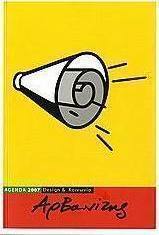 ΑΦΙΣΑ 1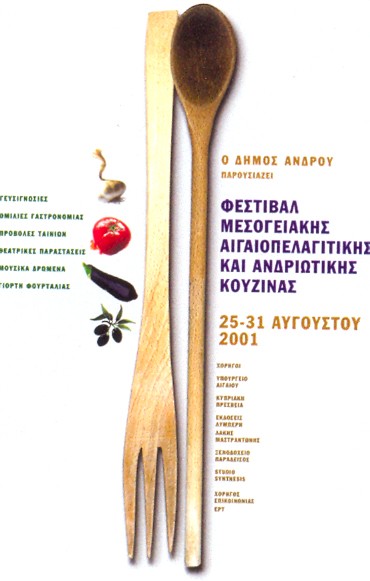 ΑΦΙΣΑ 2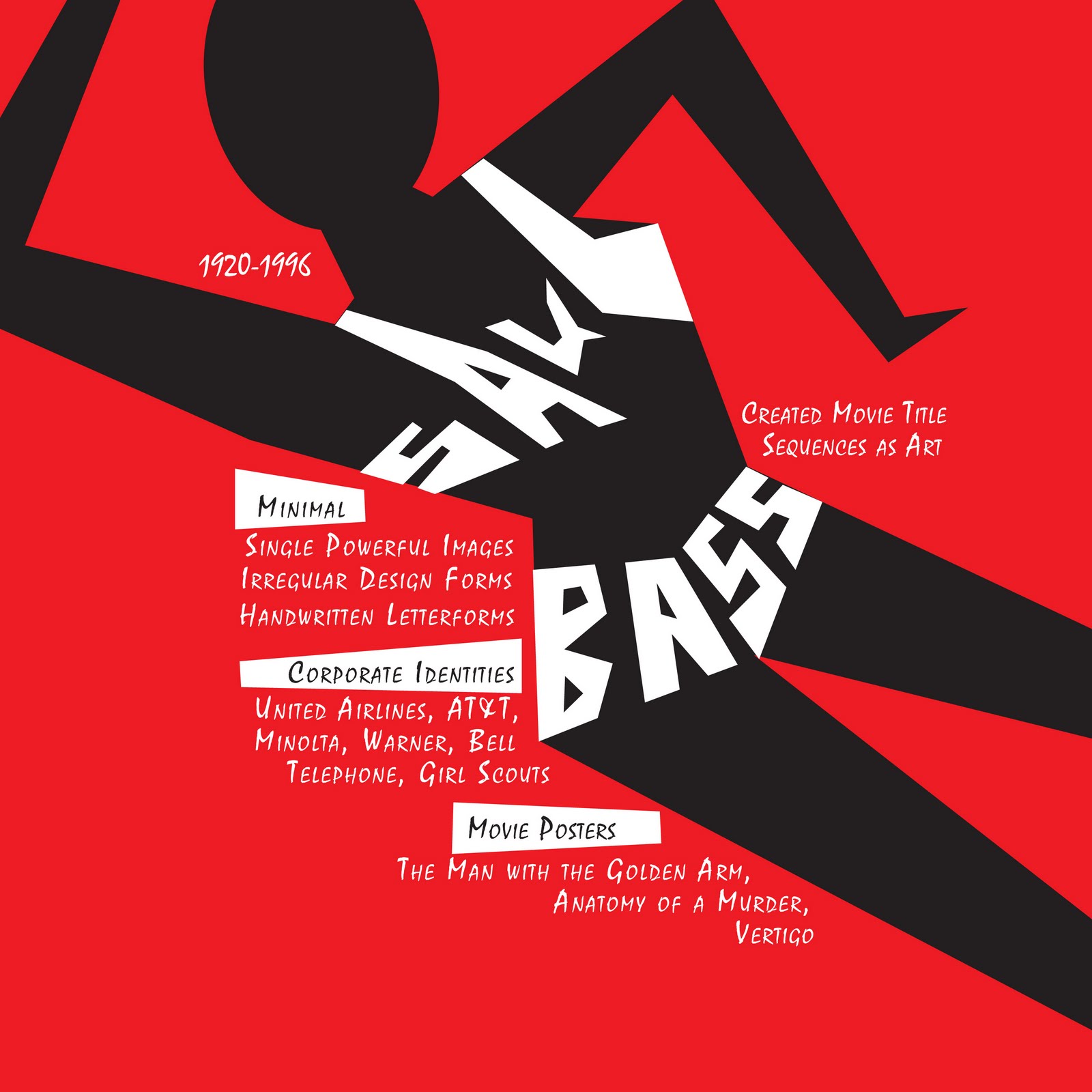 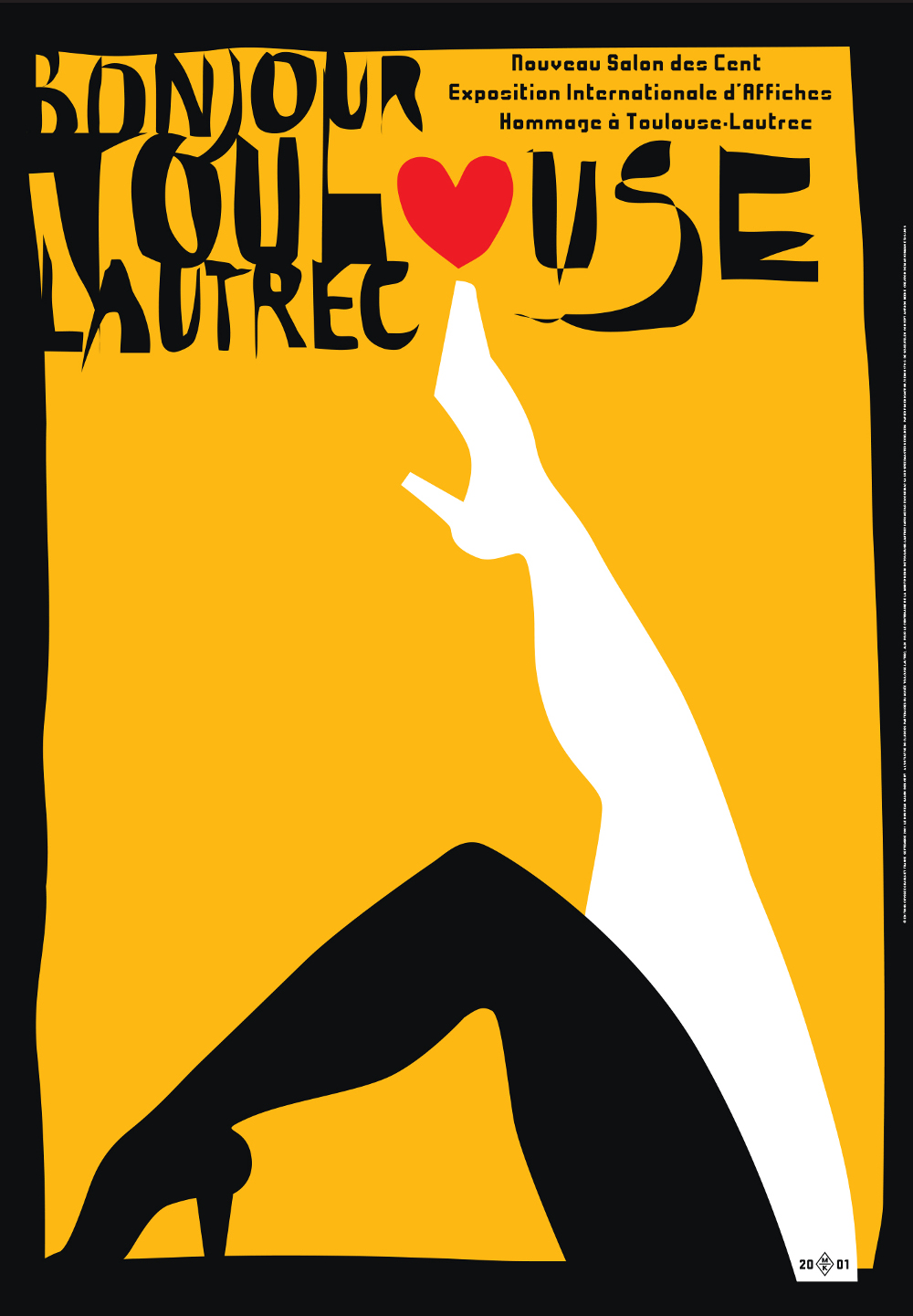 ΑΦΙΣΑ 4